           Strahinj, 12. 7. 2018                                                                                                                                            Številka: 110-13/2018___Objavljamo prosta delovna mesta:Pisne prijave z dokazili o izpolnjevanju pogojev, potrdilo iz kazenske evidence, ki ga izdaja Ministrstvo za pravosodje (Sektor za izvrševanje kazenskih sankcija, naročite ga lahko tudi po elektronski pošti na naslovu: http://www.mp.gov.si) in potrdilo sodišča, da oseba ni v kazenskem postopku oz. zoper njo ni vložena pravnomočna obtožnica, ki ga izdaja sodišče na območju prijavljenega prebivališča pošljite na naslov Biotehniški center Naklo, Strahinj 99, 4202 Naklo do 20. 7. 2018.				Rok za prijavo je 8 dni od dneva objave pri Zavodu za zaposlovanje v Kranju.  Obveščeni:elektronska pošta								dr. Marijan Pogačnik,									direktor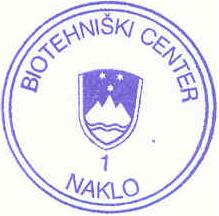 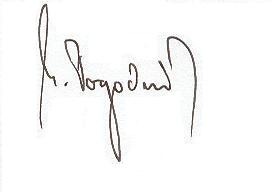 UČITELJ PRAKTIČNEGA POUKA IN VEŠČIN za področje pekarstva (M/Ž) Določen čas do 31. 8. 2019, s polnim delovnim časom. Pogoji:Srednja strokovna izobrazba ali višješolska izobrazba živilske smeri – poklic pek, tri leta delovnih izkušenj.Pedagoška andragoška izobrazba in opravljen strokovni izpit za področje vzgoje in izobraževanja.LABORANT ZA ŽIVILSTVO IN FIZIKO (M/Ž) Določen čas do 31. 8. 2019, s polnim delovnim časom.Pogoji:Izpolnjuje pogoje za laboranta v štiriletnih programih tehniških in drugih strokovnih šol ter gimnazij ali ima ustrezno izobrazbo iz stroke oziroma poklica, za katerega izobražuje program.Prednost bodo imeli kandidati mlekarski tehnik, živilski tehnik, živilsko prehranski tehnik, višješolska izobrazba živilske smeri ali strojne smeri.Pedagoška andragoška izobrazba in opravljen strokovni izpit za področje vzgoje in izobraževanja.UČITELJ NEMŠKEGA IN ANGLEŠKEGA JEZIKA (M/Ž)Določen čas do 31. 8. 2019, s polnim delovnim časom.       Pogoji:Univerzitetna izobrazba ustrezne smeriAngleški jezik 
Temeljni izobrazbeni pogoji: 
V programih srednjih šol lahko uči predmet angleški jezik, kdor je končal program za pridobitev visokošolske izobrazbe bodisi enopredmetne bodisi dvopredmetne smeri in je pridobil katerega izmed strokovnih naslovov: 
-  profesor angleščine (in) 
-  diplomirani anglist (in) 
-  diplomirani anglist / prevajalec Nemški jezik 
Temeljni izobrazbeni pogoji: 
V programih srednjih šol lahko uči predmet nemški jezik, kdor je končal program za pridobitev visokošolske izobrazbe bodisi enopredmetne bodisi dvopredmetne smeri in je pridobil katerega izmed strokovnih naslovov: profesor nemščine (in) diplomirani nemcist (in) diplomirani nemcist / prevajalec. Pedagoška andragoška izobrazba in opravljen strokovni izpit za področje vzgoje in izobraževanja.